Об оборудованных учебных кабинетах и об объектах для проведения практических занятий	Учебные кабинеты колледжа оснащены мультимедийной техникой, современным медицинским оборудованием, муляжами, симуляционными тренажерами и манекенами, средствами ухода за больными и медицинским инструментарием. Использование цифровых манекенов-симуляторов и тренажеров позволяет решить задачи и достичь максимальной степени реализма при имитации разнообразных клинических сценариев, а также отработки технических навыков диагностических и лечебных манипуляций. Практическая подготовка обучающихся организована в доклинических кабинетах колледжа оснащенных медицинским оборудованием, симуляционном центре,   на базах лечебных и фармацевтических организаций, и предусматривает выполнение работ (оказание услуг), соответствующих видам работ, связанных с будущей профессиональной деятельностью и предусмотренных образовательной программой. Центр симуляционного обучения создан для осуществления практической подготовки студентов и среднего медицинского персонала с использованием арсенала современных образовательных технологий. В настоящее время симуляционные технологии активно внедряются для обучения студентов базовым сестринским навыкам, оказанию доврачебной медицинской помощи.  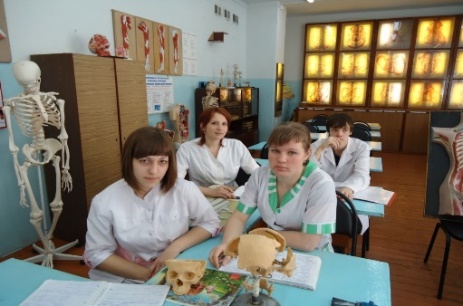 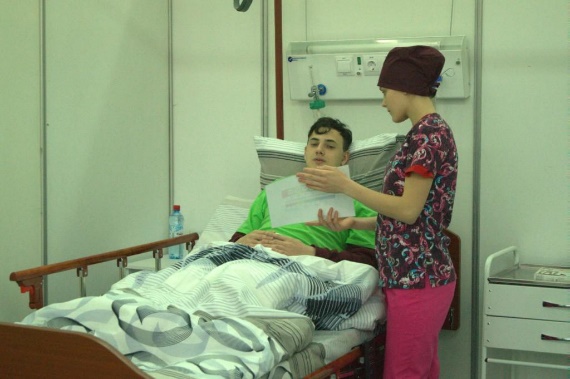 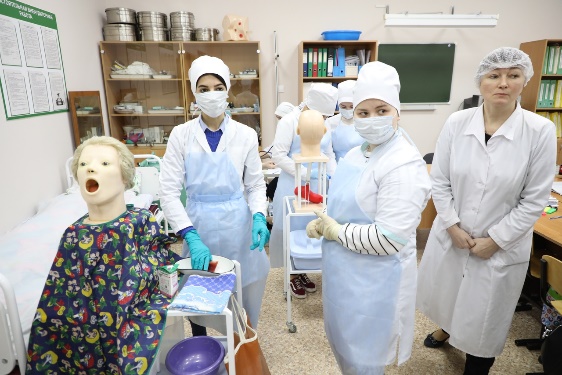 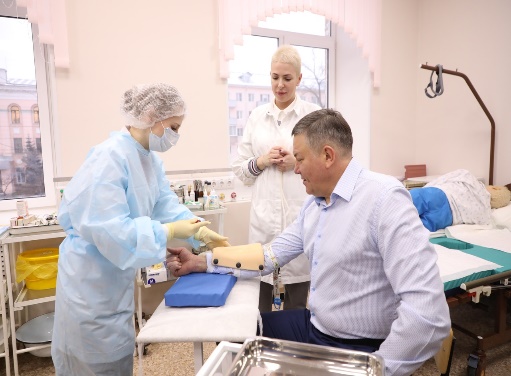 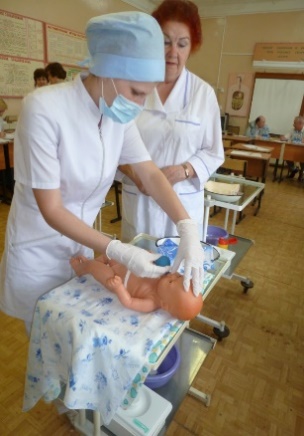 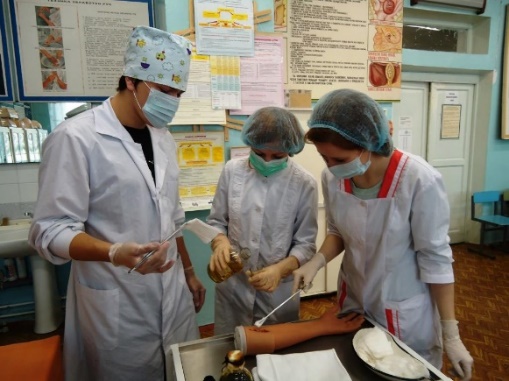 № п/пНаименование дисциплины, междисциплинарногокурсаНаличие кабинета, лаборатории,мастерской в соответствии с ФГОС СПОПеречень оборудованияСреднее профессиональное образование(Основная профессиональная образовательная программа)Специальность 31.02.01 «Лечебное дело»Среднее профессиональное образование(Основная профессиональная образовательная программа)Специальность 31.02.01 «Лечебное дело»Среднее профессиональное образование(Основная профессиональная образовательная программа)Специальность 31.02.01 «Лечебное дело»Среднее профессиональное образование(Основная профессиональная образовательная программа)Специальность 31.02.01 «Лечебное дело»1.ОГСЭ.01. Основы философии. ОГСЭ.02. История.ОГСЭ.07.Методика учебы и исследовательской работы.ОП.11. История медицины Кабинет истории и основ  философии Стол – 25Стул – 50Доска -1Стенды -4Ноутбук (переносной)Мультимедиапроектор (переносной)Тематические модули, методические комплексы, материалы для самостоятельной работы студентов, контролирующие материалы.2.ОГСЭ.03. Иностранный языкКабинет иностранного языка Стол – 9Стул – 18Доска -1Информационный стенд – 53Аудио и видеокассетыМагнитофонВидеомагнитофонНоутбук (переносной)Мультимедиапроектор (переносной)Тематические модули, методические комплексы, материалы для самостоятельной работы студентов, контролирующие материалы.2.ОГСЭ.03. Иностранный языкКабинет иностранного языка Стол – 8Стул – 16Доска -1Информационный стенд – 5Ноутбук (переносной)Мультимедиапроектор (переносной)Тематические модули, методические комплексы, материалы для самостоятельной работы студентов, контролирующие материалы.4.ОГСЭ.04. Физическая культураКабинет физической культурыСпортивный залШведская стенка -1Скамья – 4Инвентарь: мячи, диск здоровья, маты гимнастические, гимнастические коврики, гантели, спортивный стол и набор для настольного тенниса, бадминтон, баскетбольные щиты, волейбольная сетка, обручи гимнастические, скакалки, экспандер кистевой.4.ОГСЭ.04. Физическая культураТренажерный залСкамья – 4Тренажеры: велотренажер, гриф-штанга и комплект дисков разного веса, гимнастические скамейки, шведская стенка, тренажеры: атлетическая скамья -2, велотренажер -2, тренажер-атлетик.ОГСЭ.05. Психология общенияОП.02. ПсихологияКабинет психологии общенияСтол-15Стул-30Доска -1Стенд обучающий-4Ноутбук (переносной)Мультимедиапроектор (переносной).Методическое обеспечение по всем темам в виде учебно-методических комплексов, материалы для самостоятельной работы студентов, контролирующие материалы.ЕН.01. Информатика.Кабинет информатики Стол- 16Стул- 18Доска -1Компьютер- 14Электронный учебник по дисциплинеКабинет информатикиСтол- 18Стул- 22Доска -1Компьютер-15Электронный учебник по дисциплине6.ЕН.02. Математика Кабинет математикиСтол – 27Стул – 54Доска – 1Информационный стенд – 4Ноутбук (переносной)Мультимедиапроектор (переносной)Тематические модули, методические комплексы, материалы для самостоятельной работы студентов, контролирующие материалы.7.ОП.01. Здоровый человек и его окружение.Кабинет здорового человека и его окружениеСтол-7Стул-14Доска -1Стенд обучающий-1Шкаф медицинский- 3Стол пеленальный -6Стол манипуляционный - 5Кровать для новорожденного-1Детский инкубатор для интенсивной терапии- 1Источник лучистого тепла – 1Лампа для фототерапии -1Ростомер детский – 1Весы детские электронные – 1Кукла для педиатрии -5Фантом «Младенец» - 5Фантом таза - 1Фантом головы-1Пульсоксиметр -1Одношприцевой дозатор – 1Ванна эмалированная -1Комплекты пеленок, детского бельяПамперсы Телевизор, слайды, видеофильмыНоутбук (переносной)Мультимедиапроектор (переносной).Таблицы Тематические модули, методические комплексы, материалы для самостоятельной работы студентов, контролирующие материалы.8.ОП.03. Анатомия и физиология человекаОП.12 Топографическая анатомия Кабинет анатомии и физиологии человека.Стол-30Стул-30Доска -1Шкафы- 3Планшеты по органам, мышцам, головному мозгуМуляжи: череп и основание черепа, скелет таза, торс человека, позвоночный столб, скелет кисти,  стопы, верхние конечности.Набор костей, суставов Скелет человека на подставке – 3Модели уха, сердца, глаза -1Весы медицински-1Негатоскоп -1Микроскопы-4Набор обучающих таблиц по каждой темеСтенды Ноутбук (переносной)Мультимедиапроектор (переносной).Стенды обучающиеТематические модули, методические комплексы, материалы для самостоятельной работы студентов, контролирующие материалы.9.ОП.04. Фармакология.ОП.14  Клиническая фармакологияКабинет фармакологииСтол-30Стул-30Доска -1Стенды обучающие-6Учебная литература и рецептурные справочники для студентов и преподавателей.Ноутбук (переносной)Мультимедиапроектор (переносной).Таблицы Тематические модули, методические комплексы, материалы для самостоятельной работы студентов, контролирующие материалы.10.ОП.05. Генетика с основами медицинской генетики.Кабинет генетики человека с основами медицинской генетики.Стол-10Стул-20Доска -1Ноутбук (переносной)Мультимедиапроектор (переносной).Таблицы  Тематические модули, методические комплексы, материалы для самостоятельной работы студентов, контролирующие материалы.11. ОП.06. Гигиены и экологии человека.Кабинет гигиены и экологии человека.Стол-10Стул-20Доска-1Ноутбук (переносной)Мультимедиапроектор (переносной).Таблицы  Тематические модули, методические комплексы, материалы для самостоятельной работы студентов, контролирующие материалы.12.ОП.07. Основы латинского языка с медицинской терминологией.ОГСЭ.06 Русский язык и культура речи Кабинет основ латинского языка с медицинской терминологией.Кабинет русского языка и культуры речиСтол-15Стул-30Доска-1Стенды обучающие -6ТаблицыМетодическое сопровождение обучения по предмету включает комплект  материалов обучающего характера для аудиторной и внеаудиторной  самостоятельной деятельности студентов (УМК по темам, учебно-методические пособия, комплекты педагогических заданий обучающего типа разного уровня сложности, учебной литературы, учебных таблиц и стендов, комплект контрольных материалов для реализации педагогического контроля, само-и взаимоконтроля13.ОП.08. Основы патологии.ОП.15 Патологическая анатомия и патологическая физиологияКабинет основ патологии.Стол-7Стулья-14Доска -1Обучающие стенды и таблицы.Микроскопы, планшеты, муляжи, гистологические и цитологические препараты.Учебная литература: атласы, учебники, тестовые задания для студентовНоутбук (переносной)Мультимедиапроектор (переносной).Таблицы Тематические модули, методические комплексы, материалы для самостоятельной работы студентов, контролирующие материалы.14. ОП.09. Основы микробиологии  и иммунологииКабинет основ микробиологии и иммунологииСтол-10Стул-20Доска -1 Ноутбук (переносной)Мультимедиапроектор (переносной).Таблицы Тематические модули, методические комплексы, материалы для самостоятельной работы студентов, контролирующие материалы.15.ОП.10. Безопасность жизнедеятельностиКабинет безопасности жизнедеятельности.Стол -8Стул-16Доска-1Стенды обучающие-3Витрины -2Шкаф медицинский со средствами индивидуальной защиты.Медицинский инструментарийПеревязочный материалФантом реанимационный -1Ноутбук (переносной)Мультимедиапроектор (переносной) Электронный тирТематические модули, методические комплексы, материалы для самостоятельной работы студентов, контролирующие материалы.16.ПМ 01. Диагностическая деятельностьМДК.01.01. Пропедевтика клинических дисциплинКабинет пропедевтики клинических дисциплин.Стол-51Стул-51Доска-1Таблицы-15Таблицы, учебные комплексы по перкуссии , пальпации и аускультации внутренних органов. Данные лабораторных исследований, рентгенологические снимки.ТСО: в/фильмы, слайды Ноутбук (переносной)Мультимедиапроектор (переносной)Тематические модули, методические комплексы, материалы для самостоятельной работы студентов, контролирующие материалы.16.ПМ 01. Диагностическая деятельностьМДК.01.01. Пропедевтика клинических дисциплинКабинет функциональной диагностики.Стол – 5Стул -12ЭлектрокардиографНабор электрокардиограммФонендоскоп -5Тонометры -5Ноутбук (переносной)Мультимедиапроектор (переносной)Тематические модули, методические комплексы, материалы для самостоятельной работы студентов, контролирующие материалы.17.ПМ. 02. Лечебная деятельностьМДК.02.01. Лечение пациентов терапевтического профиляМДК.02.02. Лечение пациентов хирургического профиляМДК.02.03. Оказание акушерско-гинекологической помощиМДК.02.04. Лечение пациентов детского возрастаКабинет лечения  пациентов терапевтического профиля.Стол-5Стул-12Доска-1Набор лекарственных препаратов применяемых в:-пульмонологии-кардиологии-гастроэнтерологии-эндокринологии-артрологии-гематологии-аллергологииФонендоскопы- 5Тонометры - 5Справочники лекарственных препаратовКомплекты учебных задач разного типа и уровня сложностиНоутбук (переносной)Мультимедиапроектор (переносной)Тематические модули, методические комплексы, материалы для самостоятельной работы студентов, контролирующие материалы.17.ПМ. 02. Лечебная деятельностьМДК.02.01. Лечение пациентов терапевтического профиляМДК.02.02. Лечение пациентов хирургического профиляМДК.02.03. Оказание акушерско-гинекологической помощиМДК.02.04. Лечение пациентов детского возрастаКабинет лечения пациентов хирургического профиля.Стол - 11Стул – 20Доска -1Тумбочка- 5Кушетка -1Шкаф медицинский - 4Столик манипуляционный -7Манекен человека для обучения навыков ухода – 1Муляж кожи при ожоге – 1Модель руки для наложения хирургических швов – 1Демонстрационная модель ожоговая поверхность – 1Демонстрационная модель – тренажер манипуляций дыхательных путей – 1Набор имитатор ранений и повреждений – 1Тренажер сердечно-легочной реанимации – 1Фантом таза – 1Фантом медицинская сестра – 1Фантом женской промежности – 1Фантом кисть, предплечье для наложения швов – 1Фантом оказания 1 мед помощи – 2Фантом реанимационный – 3Фантом система – тренажер Аmbu Man для СЛР – 1Фантом туловища для наложения стом – 1Манекен «Анна» для СЛР – 1Фантом универсальный  - 1 Тренажер для в/в инъекций – 2Фантом молочной железы - 1Цистоскоп – 1Шина пневматическая для транспортировки – 1Аппарат наркозный -1Посуда, материал перевязочный, предметы уходаИнструментарий медицинскийЛекарственные препаратыБелье одноразовоеСтенд обучающий - 7 Таблицы - 20Телевизор – 1Видеомагнитофон -1Ноутбук (переносной)Мультимедиапроектор (переносной)Тематические модули, методические комплексы, материалы для самостоятельной работы студентов, контролирующие материалы.Кабинет оказания акушерско-гинекологической помощи.Стол – 8Стул – 12Доска -1Стенд информационный – 2Шкаф медицинский – 3Весы мед. – 1Зеркало влагалищное – 5Муляжи по акушерству – 8Набор АДПМ БЭБИ (с/б плода) – 2Скелет женского таза – 4Скелет таза женского – 6Фантом акушерский – 11Фантом таза акушерский - 2Фантом для наложения швов на промежность - 2Тазомер – 2Куклы акушерские – 10Фантом новорожденного – 1Весы медицинские РостомерНаборы инструментов для осмотра, операций, аборта.Муляжи по акушерствуНабор лекарственных препаратовПеревязочный материалТелевизор – 1ВидеофильмыВидеомагнитофон.Ноутбук (переносной)Мультимедиапроектор (переносной)Тематические модули, методические комплексы, материалы для самостоятельной работы студентов, контролирующие материалы.Кабинет лечения пациентов детского возрастаСтол-8Стул – 16Доска -1Тумбочки – 4Стенды обучающие-6Ванна эмалированная - 2Весы детские электронные   – 1Кувез – 1Ингалятор паровлажный – 1Контейнер для дезинфекции – 5Кровать для новорожденного – 1Стол с матрасиком пеленальный – 5Столик манипуляционный - 6Ростомер детский – 1Ростомер настенный – 1Термометр цифровой – 1Тонометр  - 3Кукла для педиатрии – 5Фантом «Младенец» - 5Фантом таза – 1Фантом головы – 1Набор инструментов, лекарств для имитации лечебных мероприятий на куклах-фантомахНабор детского белья.Телевизор - 1Слайды, видиофильмыНоутбук (переносной)Мультимедиапроектор (переносной)Таблицы-20Тематические модули, методические комплексы, материалы для самостоятельной работы студентов, контролирующие материалы.Кабинет узких дисциплинСтол – 7Стул – 14Столик медицинский – 1Стенды обучающие Набор посуды для забора анализовТонометр - 5Фонендоскоп– 10Фантом стоматологический – 10Бормашина – 1Кресло стоматологическое -1 Инструментарий для пломбирования и удаления зубов, для осмотра и протезирования.Набор стекол для подбора очков, планшетыФантом универсальныйОфтальмоскопПериметрыТонометр МаклаковаНоутбук (переносной)Мультимедиапроектор (переносной)ТаблицыТематические модули, методические комплексы, материалы для самостоятельной работы студентов, контролирующие материалы18.ПМ. 03. Неотложная медицинская помощь на догоспитальном этапеМДК.03.01. Дифференциальная диагностика и оказание неотложной медицинской помощи на догоспитальном этапеКабинет дифференциальной диагностики и оказания неотложной медицинской помощи на догоспитальном этапеСтол – 11Стул – 20Доска -1Стенд обучающий - 7 Таблицы - 20Тумбочка- 5Кушетка -1Шкаф медицинский - 4Столик манипуляционный -7Аппарат ИВЛ -1Фантом реанимационный -2Фантомы (муляжи)Посуда, материал перевязочный, предметы уходаИнструментарий медицинскийЛекарственные препаратыБелье одноразовоеНабор лекарственных препаратов, медицинского инструментария для оказания неотложной помощи.Ноутбук (переносной)Мультимедиапроектор (переносной)Тематические модули, методические комплексы, материалы для самостоятельной работы студентов, контролирующие материалы.19.ПМ. 04. Профилактическая деятельностьМДК.04.01. Профилактика заболеваний и санитарно-гигиеническое образование населенияКабинет профилактики заболеваний и санитарно-гигиенического образования населения.Стол-7Стул-14Доска учебная-1Ноутбук (переносной)Мультимедиапроектор (переносной)Тематические модули, методические комплексы, материалы для самостоятельной работы студентов, контролирующие материалы.20.ПМ. 05. Медико-социальная деятельностьМДК.05.01. Медико-социальная реабилитацияКабинет медико-социальной реабилитацииСтол-7Стул-14Доска учебная-1 Ноутбук (переносной)Мультимедиапроектор (переносной)Тематические модули, методические комплексы, материалы для самостоятельной работы студентов, контролирующие материалы.21.ПМ. 06. Организационно-аналитическая деятельностьМДК.06.01. Организация профессиональной деятельностиКабинет организации профессиональной деятельностиСтол-8Стул-16МультимедиапроекторНоутбук (переносной)Мультимедиапроектор (переносной)Тематические модули, методические комплексы, материалы для самостоятельной работы студентов, контролирующие материалы.22ПМ.07. Выполнение работ по одной или нескольким профессиям рабочих, должностям служащих Младшая медицинская сестра по уходу за больнымиКабинет профессионального модуля ПМ-07 (№4)Доска-1Стол-5Стул-11Тумбочка-5Кушетка медицинская-2Шкаф медицинский-6Кровать функциональная-1Весы напольные механические – 1Диск здоровья – 2Ростомер – 1Стерилизатор сухожаровой – 1Столик медицинский манипуляционный  - 8Стол универсальный складной (кормление) – 1Столик для в/в вливаний – 1Дозатор локтевой - 1 Контейнер для дезинфекции – 10Термометр цифровой медицинский – 1Тонометр механический – 4Тонометр электронный – 1Укладка контейнер для пробирок – 1Имитатор руки для инъекций  - 12Манекен человека (уход) – 1 Фантом таза - 3Фантом ягодиц - 4Фантом женской промежности – 3Фантом мужской промежности – 2Фантом реанимационный – 1Манекен для отработки навыков СЛР – 1Фантом для в/в инъекций – 7Фантом головы с пищеводом – 3Штатив для капельниц – 7Предметы ухода за пациентом: поильники, мочеприемники, пипетки, грелки, зонды, капельницы и др.Постельное и нательное белье. Перевязочный материал,Медикаменты, дез.средства.Лесенка для перемещения пациента в постели – 1 шт.ТелевизорНоутбук (переносной)Мультимедиапроектор (переносной)Стенды обучающиеТаблицы  Тематические модули, методические комплексы, материалы для самостоятельной работы студентов, контролирующие материалы.Кабинет профессионального модуля ПМ-07 (№12)Доска-1Стол ученический (1 –местный ) - 10Стол ученический (2-местный) – 2Стул ученический – 13Шкаф мед – 5Шкаф метал. стеклянный – 1Шкаф 2-х створчатый - 1Шкаф для методической литературы -1Кушетка медицинская-2Кровать функциональная-1Весы механические напольные – 1Диск здоровья - 2Носилки мягкие – 1Очки защитные – 4Подушечка для забора крови - 1Ростомер с для взрослых – 1Стерилизатор сухожаровой – 1Столик мед. манипуляционный  - 9Стол универсальный складной (кормление пациента) – 1Столик для в/в вливаний – 1Дозатор локтевой - 1 Контейнер для дезинфекции – 10Имитатор руки (для п/к)  - 10Манекен  человека для отработки навыков ухода – 1 Фантом таза - 3Фантом ягодиц - 4Фантом женской промежности – 3Фантом мужской промежности – 2Фантом реанимационный – 1Манекен для отработки навыков СЛР – 1Фантом руки (в/в) – 3Тренажер  для в/в инъекций – 8Фантом головы с пищеводом – 3Штатив для капельниц – 7Предметы ухода за пациентом: поильники, мочеприемники, пипетки, грелки, зонды, капельницы и др.Постельное и нательное белье. Перевязочный материал,Медикаменты, дез.средства.Лесенка для перемещения пациента в постели – 1 шт.ТелевизорНоутбук (переносной)Мультимедиапроектор (переносной)Стенды обучающиеТаблицы Тематические модули, методические комплексы, материалы для самостоятельной работы студентов, контролирующие материалы.Кабинет профессионального модуля ПМ-07 (№27)Доска-1Стол ученический (1 –местный ) - 10Стол ученический (2-местный) – 1Стул ученический – 15Шкаф медицинский – 3Шкаф медицинский  металлический – 2Тумбочки – 7Кушетка – 1Кушетка медицинская-2Кровать функциональная – 1Носилки мягкие – 1Весы механические напольные   – 1Очки защитные – 2Подушечка для забора крови - 1Ростомер – 1Стерилизатор сухожаровой – 1Дозатор локтевой - 1 Контейнер для дезинфекции – 10Столик мед. манипуляционный  - 9Стол универсальный складной – 1Столик для в/в вливаний – 1Термометр цифровой медицинский – 1Тонометр механический – 5Тонометр электронный – 1Укладка контейнер для пробирок – 1Имитатор руки (для п/к)  - 10Фантом  человека (уход) – 1Манекен симулятор взрослого человека - 1Фантом таза - 3Фантом ягодиц - 4Фантом женской промежности – 3Фантом мужской промежности – 2Фантом реанимационный – 1Манекен для отработки навыков СЛР – 1Фантом руки – 3Фантом головы с пищеводом – 3Фантом для в/в инъекций – 7Штатив для капельниц – 6Предметы ухода за пациентом: поильники, мочеприемники, пипетки, грелки, зонды, капельницы и др.Постельное и нательное белье. Перевязочный материал,Медикаменты, дез.средства.Лесенка для перемещения пациента в постели – 1 шт.ТелевизорНоутбук (переносной)Мультимедиапроектор (переносной)Стенды обучающиеТаблицы  Тематические модули, методические комплексы, материалы для самостоятельной работы студентов, контролирующие материалы.Кабинет профессионального модуля ПМ-07 (№28)Доска-1Стол ученический (1 –местный ) - 10Стол ученический (2-местный) – 1Стул ученический – 13Шкаф медицинский – 3Шкаф медицинский стеклянный – 1Тумбочки – 4Кушетка – 1Весы мед – 1Весы медицинские  электронные – 1Диск здоровья - 2Дозатор локтевой - 1 Контейнер для дезинфекции – 10Кровать функциональная – 1Носилки мягкие – 1Очки защитные – 3Подушечка для забора крови - 1Ростомер с весами и стулом– 1Стерилизатор сухожаровой – 1Столик мед. манипуляционный  - 14Стол универсальный складной (кормление) – 1Столик для в/в вливаний – 1Термометр цифровой медицинский – 1Тонометр механический – 6Тонометр электронный – 1Укладка контейнер для пробирок – 1Имитатор руки (для п/к)  - 9Фантом  человека (уход) – 1 Манекен тренажер взрослой женщины - 1Фантом таза - 4Фантом ягодиц - 4Фантом женской промежности – 3Фантом мужской промежности – 2Фантом женской и мужской промежности - 1Фантом реанимационный – 1Манекен для отработки навыков СЛР – 1Фантом руки – 3Фантом головы – 1 Фантом головы с пищеводом – 3Фантом для в/в инъекций – 9Штатив для капельниц – 7Предметы ухода за пациентом: поильники, мочеприемники, пипетки, грелки, зонды, капельницы и др.Постельное и нательное белье. Перевязочный материал,Медикаменты, дез.средства.Лесенка для перемещения пациента в постели – 1 шт.ТелевизорНоутбук (переносной)Мультимедиапроектор (переносной)Стенды обучающиеТаблицы Тематические модули, методические комплексы, материалы для самостоятельной работы студентов, контролирующие материалы.23Кабинет симуляционного обученияКабинет симуляционного обученияСтолик медицинский - 5Стул- 1Кушетка медицинская - 4Кровать- 2Стойка для капельницы- 1Манекены-симуляторы:- Манекен-тренажер для обучения навыкам СЛР с возможностью регистрации результатов и их распечатки с планшетным компьютером с установленным программным обеспечением    - 1- Манекен новорожденного для отработки навыков СЛР и ухода в неонатологии с электронным контролем частоты компрессионных сжатий и ИВЛ - 1 - Манекен ребенка 2-х лет для отработки навыков СЛР, интубации и ухода -1  - Манекен-симулятор взрослого для отработки навыков промывания желудка (Точные анатомические структуры, Тренажер со световой системой контроля, Сопротивление, которое встречает трубка для промывания желудка при введении) -1 - Манекен взрослого человека для отработки навыков первой помощи при травмах- 1 - Тренажер для отработки навыков внутривенных, внутримышечных инъекции и пункции -2 - Тренажер-накладка для отработки навыков внутримышечных, подкожных и внутрикожных инъекций (Обладает свойствами схожими с кожей живого человека) -2 - Тренажер для отработки навыков внутримышечных инъекций в ягодицы со встроенным звуковым контроллером (Максимальная анатомическая точность фактуры мышц и скелета) -1 - Тренажер для отработки навыков катетеризации уретры у мужчин и женщин, промывания мочевого пузыря, клизм с электронным контроллером(Реалистичные сменные половые органы, Электронный контроллер, сенсорным управлением, голосовыми подсказками на русском языке, оценка правильности проведения процедуры) -1 - Манекен-симулятор «Просто роды» для отработки акушерских навыков (Демонстрация и практические навыки на протяжении всего процесса родов, Определение ЧСС плода, возможность изменения в диапазоне, Приемы пальпации живота роженицы, использующиеся для определения положения плода (приём Леопольда), Инструментальные роды, роды с использованием вакуум-экстрактора, Отработка навыков эпизиотомии, Контроллер) – 1- - Рука для измерения АД (Электронный контроллер, Сенсорное управление, Калибровка контроллера на соответствие давления отображаемого контроллером, давлению отображаемому манометром, Реалистичные кожные покровы) - 1- Симуляционный набор для отработки навыков ушивания ран (Эластичная, мягкая кожа, Многократное        использования каждой модели, Модуль для отработки специальных хирургических швов с набором инструментов, набор хирургических инструментов -1 - Тренажер для аускультации с набором аускультаьивных звуков в норме и патологии для прослушивания реальным фонендоскопом (Манекен-симулятор для отработки навыков аускультации и пальпации сердца и легких) -1 - Цифровой манекен-симулятор для пальпации живота (с пультом)         (Правдоподобные тактильные ощущения при пальпации,  Четко выраженная имитация нижнего края ребер, пупка,  Выбор положений пальпации и различных симптомов,  Болезненность при надавливании и прекращении давления при распространенных заболеваниях,  Автоматически заданный набор контрольных симуляционных признаков,  2 вида звуков для аускультации брюшной полости,  95  комбинаций симптомов и их объединения)  – 1 - Манекен симулятор для отработки базового сестринского ухода - 2 24Учебная практика, производственная практика (по профилю специальности), производственная практика (преддипломная)Учебная практика, производственная практика (по профилю специальности), производственная практика (преддипломная)Организуется на базах 56 лечебных организаций г. Вологды и Вологодской области, с которыми   заключены договора о порядке организации и проведению практической подготовки обучающихся с предоставлением нежилых помещений, медицинского оборудования и инструментария. Среднее профессиональное образование(Основная профессиональная образовательная программа)Специальность 34.02.01 «Сестринское дело»Среднее профессиональное образование(Основная профессиональная образовательная программа)Специальность 34.02.01 «Сестринское дело»Среднее профессиональное образование(Основная профессиональная образовательная программа)Специальность 34.02.01 «Сестринское дело»Среднее профессиональное образование(Основная профессиональная образовательная программа)Специальность 34.02.01 «Сестринское дело»1.ОУД 05 ИсторияОУД 12ОбществознаниеКабинет истории и основ философии, обществознания  Стол – 25    Стул – 50 Доска -1 Стенды -4 Ноутбук (переносной) Мультимедиапроектор (переносной) Тематические модули, методические комплексы, материалы для самостоятельной2.ОУД 03 Иностранный языкКабинет иностранного языка Стол-9 Стул – 18                                                         Доска -1                                             Информационный стенд – 53                   Аудио и видеокассеты, Магнитофон Видеомагнитофон Ноутбук (переносной)                  Мультимедиапроектор (переносной) Тематические модули, методические комплексы, материалы для самостоятельной работы студентов, контролирующие материалы.3.ОУД 06 Физическая культураКабинет физической культурыСпортивный зал Шведская стенка -1 Скамья – 4 Инвентарь: мячи, диск здоровья, маты гимнастические, гимнастические коврики, гантели, спортивный стол и набор для настольного тенниса, бадминтон, баскетбольные щиты, волейбольная сетка, обручи гимнастические, скакалки, экспандер кистевой. Электронный лазерный стрелковый тренажер.Тренажерный залСкамья – 4 Тренажеры: велотренажер, гриф-штанга и комплект дисков разного веса, гимнастические скамейки, шведская стенка, тренажеры: атлетическая скамья -2, велотренажер -2, тренажер-атлетик.4ОУД.04 МатематикаКабинет математикиСтол – 27 Стул – 54 Доска – 1 Информационный стенд – 4 Ноутбук (переносной) Мультимедиапроектор (переносной)      Тематические модули, методические комплексы, материалы для самостоятельной работы студентов, контролирующие материалы.5ОУД.11 Информатика Кабинет информатики и информационных технология в профессиональной деятельности (1)Кабинет информатики и информационных технология в профессиональной деятельности (2)Стол- 16 Стул- 18 Доска -1 Компьютер- 14    Электронный учебник по дисциплинеСтол 16, стул 18, доска-1, компьютер – 14, электронный учебник по дисциплине6ОУД 01 Русский язык, ОУД 02 Литература ОУД 10 Родной язык Кабинет основ латинского языка с медицинской терминологией, русского языка и культуры речи, родного языка и литературыСтол-15 Стул-30 Доска-1 Стенды обучающие -6 Таблицы, Методическое сопровождение обучения по предмету включает комплект  материалов обучающего характера для аудиторной и внеаудиторной  самостоятельной деятельности студентов  УМК по темам, учебно-методические пособия, комплекты педагогических заданий обучающего типа разного уровня сложности, учебной литературы, учебных таблиц и стендов, комплект контрольных материалов для реализации педагогического контроля, само-и взаимоконтроля7ОУД. 07 Основы безопасности жизнедеятельностиОУД. 09 Естествознание: Физика, БиологияОУД. 13ГеографияОУД. 14 ЭкологияОУД. 08 АстрономияКабинет основ  безопасности жизнедеятельности, физики,  биологии, географии, экологии, астрономии.Стол-15 Стул-30 Доска-1   Таблицы,  Методическое сопровождение обучения по предмету включает комплект  материалов обучающего характера для аудиторной и внеаудиторной  самостоятельной деятельности студентов , УМК по темам, учебно-методические пособия, комплекты педагогических заданий обучающего типа разного уровня сложности, учебной литературы, учебных таблиц и стендов, комплект контрольных материалов для реализации педагогического контроля, само-и взаимоконтроля, карта Мира, ноутбук, мультимедиапроектор (переносной), микроскопы,  ОУД. Естествознание  ХимияКабинет органической химииСтол лабораторный – 2Стулья – 13Доска – 1Ноутбук (переносной)Мультимедиапроектор (переносной).Таблицы тематические Лабораторная  посуда, химические реактивы, лабораторное оборудование Тематические модули, методические комплексы, материалы для самостоятельной работы студентов, контролирующие материалы.ОУД. Естествознание  ХимияКабинет  неорганической химииСтол лабораторный – 2Стулья – 12Доска – 1Ноутбук (переносной)Мультимедиапроектор (переносной).Таблицы тематические Лабораторная  посуда, химические реактивы, лабораторное оборудование Тематические модули, методические комплексы, материалы для самостоятельной работы студентов, контролирующие материалы.Материально-технические условия реализации образовательной программы на базе среднего общего образованияМатериально-технические условия реализации образовательной программы на базе среднего общего образованияМатериально-технические условия реализации образовательной программы на базе среднего общего образованияМатериально-технические условия реализации образовательной программы на базе среднего общего образования1.ОГСЭ.01. Основы философии. ОГСЭ.02. История.ОГСЭ.07.Методика учебы и исследовательской работы.ОП.11. История медициныКабинет истории и основ философии Стол – 25Стул – 50Доска -1Стенды -4Ноутбук (переносной)Мультимедиапроектор (переносной)Тематические модули, методические комплексы, материалы для самостоятельной работы студентов, контролирующие материалы. 2.ОГСЭ.03. Иностранный языкКабинет иностранного языка Стол – 9Стул – 18Доска -1Информационный стенд – 53Аудио и видеокассетыМагнитофонВидеомагнитофонНоутбук (переносной)Мультимедиапроектор (переносной)Тематические модули, методические комплексы, материалы для самостоятельной работы студентов, контролирующие материалы.Кабинет иностранного языка Стол – 8Стул – 16Доска -1Информационный стенд – 5Ноутбук (переносной)Мультимедиапроектор (переносной)Тематические модули, методические комплексы, материалы для самостоятельной работы студентов, контролирующие материалы.3.ОГСЭ.04. Физическая культура  Кабинет физической  культуры Спортивный зал Шведская стенка -1Скамья – 4Инвентарь: мячи, диск здоровья, маты гимнастические, гимнастические коврики, гантели, спортивный стол и набор для настольного тенниса, бадминтон, баскетбольные щиты, волейбольная сетка, обручи гимнастические, скакалки, экспандер кистевой.3.ОГСЭ.04. Физическая культура  Тренажерный залСкамья – 4Тренажеры: велотренажер, гриф-штанга и комплект дисков разного веса, гимнастические скамейки, шведская стенка, тренажеры: атлетическая скамья -2, велотренажер -2, тренажер-атлетик.4ЕН.01. Математика Кабинет математикиСтол – 27Стул – 54Доска – 1Информационный стенд – 4Ноутбук (переносной)Мультимедиапроектор (переносной)Тематические модули, методические комплексы, материалы для самостоятельной работы студентов, контролирующие материалы.5.ЕН.02. Информационные технологии в профессиональной деятельностиКабинет информационных технологий в профессиональной деятельностиСтол-16Стул-18Доска -1Компьютер-14Электронный учебник по дисциплине5.ЕН.02. Информационные технологии в профессиональной деятельностиКабинет информационных технологий в профессиональной деятельностиСтол-18Стул-22Доска -1Компьютер-16Электронный учебник по дисциплине6ОП.01. Основы латинского языка с медицинской терминологиейОГСЭ.05 Русский язык  и культура речиКабинет основ латинского языка с медицинской терминологией, русского языка и культуры речиСтол-15Стул-30Доска-1Стенды обучающие -6ТаблицыМетодическое сопровождение обучения по предмету включает комплект  материалов обучающего характера для аудиторной и внеаудиторной  самостоятельной деятельности студентов (УМК по темам, учебно-методические пособия, комплекты педагогических заданий обучающего типа разного уровня сложности, учебной литературы, учебных таблиц и стендов, комплект контрольных материалов для реализации педагогического контроля, само-и взаимоконтроля7ОП.02. Анатомия и физиология человекаКабинет анатомии и физиологии человекаСтол-30Стул-30Доска -1ШкафыПланшеты по органам, мышцам, головному мозгуМуляжи: череп и основание черепа, скелет таза, торс человека, позвоночный столб, скелет кисти,  стопы, верхние конечности. Набор костей, суставов. Весы медицинские, негатоскоп, слайды, динамометры, микроскопы, набор обучающих таблиц по каждой теме, стенды, Ноутбук (переносной)Мультимедиапроектор (переносной).Стенды обучающиеТематические модули, методические комплексы, материалы для самостоятельной работы студентов, контролирующие материалы.8ОП.03. Основы патологииКабинет основ патологииСтол-8Стулья-16Доска -1Обучающие стенды и таблицы.Микроскопы, планшеты, муляжи, гистологические и цитологические препараты.Учебная литература: атласы, учебники, тестовые задания для студентовНоутбук (переносной)Мультимедиапроектор (переносной).Таблицы  Тематические модули, методические комплексы, материалы для самостоятельной работы студентов, контролирующие материалы.9ОП.04. Генетика человека с основами медицинской генетикиКабинет генетики человека с основами медицинской генетикиСтол-10Стул-20Доска -1Ноутбук (переносной)Мультимедиапроектор (переносной).Таблицы  Тематические модули, методические комплексы, материалы для самостоятельной работы студентов, контролирующие материалы.10ОП.05. Гигиена и экология человекаКабинет гигиены и экологии человекаСтол-10Стул-20Доска-1Ноутбук (переносной)Мультимедиапроектор (переносной).Таблицы  Тематические модули, методические комплексы, материалы для самостоятельной работы студентов, контролирующие материалы.11ОП.06. Основы микробиологии и иммунологииКабинет основ микробиологии и иммунологииСтол-10Стул-20Доска -1 Ноутбук (переносной)Мультимедиапроектор (переносной).Таблицы  Тематические модули, методические комплексы, материалы для самостоятельной работы студентов, контролирующие материалы.12ОП.07. ФармакологияКабинет фармакологииСтол-30Стул-30Доска -1Стенды обучающие-6Учебная литература и рецептурные справочники для студентов и преподавателей. Ноутбук (переносной)Мультимедиапроектор (переносной).Таблицы  Тематические модули, методические комплексы, материалы для самостоятельной работы студентов, контролирующие материалы.13ОП.08. Общественное здоровье и здравоохранениепрофессиональной деятельностиКабинет общественного здоровья и здравоохраненияСтол – 27Стул – 54Доска – 1Экран – 1 Информационный стенд – 4Ноутбук (переносной)Мультимедиапроектор (переносной)Тематические модули, методические комплексы, материалы для самостоятельной работы студентов, контролирующие материалы.14ОП.09. ПсихологияКабинет психологииСтол-15Стул-30Доска -1Стенд обучающий-4Ноутбук (переносной)Мультимедиапроектор (переносной).Методическое обеспечение по всем темам в виде учебно-методических комплексов, материалы для самостоятельной работы студентов, контролирующие материалы.15ОП.10. Правовое обеспечение профессиональной деятельностиКабинет экономики и управления в здравоохраненииСтол – 27Стул – 54Доска – 1Экран – 1 Информационный стенд – 4Ноутбук (переносной)Мультимедиапроектор (переносной)Тематические модули, методические комплексы, материалы для самостоятельной работы студентов, контролирующие материалы.16ОП.11. Безопасность жизнедеятельностиКабинет безопасности жизнедеятельностиСтол-6Стул-12Доска-1Стенды обучающие-3Витрины -2Шкаф медицинский со средствами индивидуальной защиты.Медицинский инструментарийПеревязочный материалФантом реанимационный -1Ноутбук (переносной)Мультимедиапроектор (переносной)  Тематические модули, методические комплексы, материалы для самостоятельной работы студентов, контролирующие материалы.17ПМ.01. Проведение профилактических мероприятийМДК.01.01. Здоровый человек и его окружениеКабинет здорового человека и его окружения Стол-8Стул-16Доска -1Стенд обучающий-1Пеленальный стол-6Кровать для новорожденного-1Фантомы (головы-1, таза-10)Фантом кукла-10Фантомы акушерские-11Кукла акушерская-20Телевизор, слайды, видеофильмыНоутбук (переносной)Мультимедиапроектор (переносной).Таблицы Тематические модули, методические комплексы, материалы для самостоятельной работы студентов, контролирующие материалы.18ПМ.01. Проведение профилактических мероприятийМДК.01.02. Основы профилактикиМДК.01.03. Сестринское дело в системе первичной медико-санитарной помощиКабинет основ профилактикиСтол- 30Стул – 60Доска -1Экран - 1Ноутбук (переносной)Мультимедиапроектор (переносной)Тематические модули, методические комплексы, материалы для самостоятельной работы студентов, контролирующие материалы.19ПМ.02 Участие в лечебно-диагностическом и реабилитационном процессах МДК 02.01 Сестрин кий уход при различных заболеваниях и состояниях Кабинет сестринской помощи больным с терапевтическими заболеваниями Стол-5Стул-12Доска-1Набор лекарственных препаратов применяемых в:-пульмонологии-кардиологии-гастроэнтерологии-эндокринологии-артрологии-гемастологии-аллергологииФенендоскопыТонометрыСправочники лекарственных препаратовКомплекты учебных задач разного типа и уровня сложностиНоутбук (переносной)Мультимедиапроектор (переносной)Тематические модули, методические комплексы, материалы для самостоятельной работы студентов, контролирующие материалы.Кабинет сестринской помощи хирургическим больнымСтол - 11Стул – 20Доска -1Тумбочка- 5Кушетка -1Шкаф медицинский - 4Столик манипуляционный -7Аппарат ИВЛ -1Фантом реанимационный -2Фантомы (муляжи)Посуда, материал перевязочный, предметы уходаИнструментарий медицинскийЛекарственные препаратыБелье одноразовоеСтенд обучающий - 7 Таблицы - 20Телевизор – 1Видеомагнитофон -1Ноутбук (переносной)Мультимедиапроектор (переносной)Тематические модули, методические комплексы, материалы для самостоятельной работы студентов, контролирующие материалы.Кабинет сестринской помощи детямСтол-8Стул – 16Доска -1Тумбочки – 4Телевизор - 1Стенды обучающие-6Таблицы-20Столы пеленальные-5Кувез-1Набор инструментов, лекарств для имитации лечебных мероприятий на куклах-фантомахНабор детского белья.Слайды, видиофильмыНоутбук (переносной)Мультимедиапроектор (переносной)Тематические модули, методические комплексы, материалы для самостоятельной работы студентов, контролирующие материалы.20ПМ.02. Участие в лечебно-диагностическом и реабилитационном процессеМДК.02.02. Основы реабилитацииКабинет основ реабилитацииСтол-Стул – 1Доска -1Ноутбук (переносной)Мультимедиапроектор (переносной)Тематические модули, методические комплексы, материалы для самостоятельной работы студентов, контролирующие материалы.21ПМ.03. Оказание доврачебной медицинской  помощи при неотложных и экстремальных состоянияхМДК.03.01. Основы реаниматологииМДК.03.02. Медицина катастроф Кабинет основ реаниматологииСтол – 11Стул – 20Доска -1Стенд обучающий - 7 Таблицы - 20Тумбочка- 5Кушетка -1Шкаф медицинский - 4Столик манипуляционный -7Аппарат ИВЛ -1Фантом реанимационный -2Фантомы (муляжи)Посуда, материал перевязочный, предметы уходаИнструментарий медицинскийЛекарственные препаратыБелье одноразовоеНабор лекарственных препаратов, медицинского инструментария для оказания неотложной помощи.Телевизор – 1Видеомагнитофон -1Ноутбук (переносной)Мультимедиапроектор (переносной)Тематические модули, методические комплексы, материалы для самостоятельной работы студентов, контролирующие материалы.22ПМ.04. Выполнение работ по одной или нескольким профессиям рабочих, должностям служащих Младшая медицинская сестра по уходу за больнымиКабинет Сестринского дела Доска-1Стол-11Стул-14Тумбочка-5Кушетка медицинская-2Шкаф медицинский-6Кровать функциональная-1Аппаратура, приборы:Тонометры, фонендоскопы, биксы, Для  антропометрического исследования: весы,  ростомер, динамометр, спирометры.Фантомы и муляжиПредметы ухода за пациентом: поильники, мочеприемники, пипетки, грелки, зонды, капельницы и др.Постельное и нательное белье. Перевязочный материал,Медикаменты, дез.средства.Лесенка для перемещения пациента в постели – 1 шт.ТелевизорНоутбук (переносной)Мультимедиапроектор (переносной)Стенды обучающиеТаблицы  Тематические модули, методические комплексы, материалы для самостоятельной работы студентов, контролирующие материалы.Кабинет Сестринского делаДоска-1Стол-11Стул-14Тумбочка-5Кушетка медицинская-2Шкаф медицинский-6Кровать функциональная-1Аппаратура, приборы:Тонометры, фонендоскопы, биксы, Для  антропометрического исследования: весы,  ростомер, динамометр, спирометры.Фантомы и муляжиПредметы ухода за пациентом: поильники, мочеприемники, пипетки, грелки, зонды, капельницы и др.Постельное и нательное белье. Перевязочный материал,Медикаменты, дез.средства.Лесенка для перемещения пациента в постели – 1 шт.ТелевизорНоутбук (переносной)Мультимедиапроектор (переносной)Стенды обучающиеТаблицы  Тематические модули, методические комплексы, материалы для самостоятельной работы студентов, контролирующие материалы.Кабинет Сестринского дела Доска-1Стол-11Стул-14Тумбочка-5Кушетка медицинская-2Шкаф медицинский-6Кровать функциональная-1Аппаратура, приборы:Тонометры, фонендоскопы, биксы, Для  антропометрического исследования: весы,  ростомер, динамометр, спирометры.Фантомы и муляжиПредметы ухода за пациентом: поильники, мочеприемники, пипетки, грелки, зонды, капельницы и др.Постельное и нательное белье. Перевязочный материал,Медикаменты, дез.средства.Лесенка для перемещения пациента в постели – 1 шт.ТелевизорНоутбук (переносной)Мультимедиапроектор (переносной)Стенды обучающиеТаблицы  Тематические модули, методические комплексы, материалы для самостоятельной работы студентов, контролирующие материалы.Кабинет Сестринского дела Доска-1Стол-11Стул-14Тумбочка-5Кушетка медицинская-2Шкаф медицинский-6Кровать функциональная-1Аппаратура, приборы:Тонометры, фонендоскопы, биксы, Для  антропометрического исследования: весы,  ростомер, динамометр, спирометры.Фантомы и муляжиПредметы ухода за пациентом: поильники, мочеприемники, пипетки, грелки, зонды, капельницы и др.Постельное и нательное белье. Перевязочный материал,Медикаменты, дез.средства.Лесенка для перемещения пациента в постели – 1 шт.ТелевизорНоутбук (переносной)Мультимедиапроектор (переносной)Стенды обучающиеТаблицы  Тематические модули, методические комплексы, материалы для самостоятельной работы студентов, контролирующие материалы.23Кабинет симуляционного обученияКабинет симуляционного обученияСтолик медицинский - 5Стул- 1Кушетка медицинская - 4Кровать- 2Стойка для капельницы- 1Манекены-симуляторы:- Манекен-тренажер для обучения навыкам СЛР с возможностью регистрации результатов и их распечатки с планшетным компьютером с установленным программным обеспечением    - 1- Манекен новорожденного для отработки навыков СЛР и ухода в неонатологии с электронным контролем частоты компрессионных сжатий и ИВЛ - 1 - Манекен ребенка 2-х лет для отработки навыков СЛР, интубации и ухода -1  - Манекен-симулятор взрослого для отработки навыков промывания желудка (Точные анатомические структуры, Тренажер со световой системой контроля, Сопротивление, которое встречает трубка для промывания желудка при введении) -1 - Манекен взрослого человека для отработки навыков первой помощи при травмах- 1 - Тренажер для отработки навыков внутривенных, внутримышечных инъекции и пункции -2 - Тренажер-накладка для отработки навыков внутримышечных, подкожных и внутрикожных инъекций (Обладает свойствами схожими с кожей живого человека) -2 - Тренажер для отработки навыков внутримышечных инъекций в ягодицы со встроенным звуковым контроллером (Максимальная анатомическая точность фактуры мышц и скелета) -1 - Тренажер для отработки навыков катетеризации уретры у мужчин и женщин, промывания мочевого пузыря, клизм с электронным контроллером(Реалистичные сменные половые органы, Электронный контроллер, сенсорным управлением, голосовыми подсказками на русском языке, оценка правильности проведения процедуры) -1 - Манекен-симулятор «Просто роды» для отработки акушерских навыков (Демонстрация и практические навыки на протяжении всего процесса родов, Определение ЧСС плода, возможность изменения в диапазоне, Приемы пальпации живота роженицы, использующиеся для определения положения плода (приём Леопольда), Инструментальные роды, роды с использованием вакуум-экстрактора, Отработка навыков эпизиотомии, Контроллер) – 1- - Рука для измерения АД (Электронный контроллер, Сенсорное управление, Калибровка контроллера на соответствие давления отображаемого контроллером, давлению отображаемому манометром, Реалистичные кожные покровы) - 1- Симуляционный набор для отработки навыков ушивания ран (Эластичная, мягкая кожа, Многократное        использования каждой модели, Модуль для отработки специальных хирургических швов с набором инструментов, набор хирургических инструментов -1 - Тренажер для аускультации с набором аускультативных звуков в норме и патологии для прослушивания реальным фонендоскопом (Манекен-симулятор для отработки навыков аускультации и пальпации сердца и легких) -1 - Цифровой манекен-симулятор для пальпации живота (с пультом)         (Правдоподобные тактильные ощущения при пальпации,  Четко выраженная имитация нижнего края ребер, пупка,  Выбор положений пальпации и различных симптомов,  Болезненность при надавливании и прекращении давления при распространенных заболеваниях,  Автоматически заданный набор контрольных симуляционных признаков,  2 вида звуков для аускультации брюшной полости,  95  комбинаций симптомов и их объединения)  – 1 - Манекен симулятор для отработки базового сестринского ухода - 2 24Учебная практика, производственная практика (по профилю специальности), производственная практика (преддипломная)Учебная практика, производственная практика (по профилю специальности), производственная практика (преддипломная)Организуется на базах 56 лечебных организаций г. Вологды и Вологодской области, с которыми   заключены договоры о порядке организации и проведению практической подготовки обучающихся с предоставлением нежилых помещений, медицинского оборудования и инструментария. Среднее профессиональное образованиеОсновная профессиональная образовательная программаСпециальность 33.02.01 «Фармация»Среднее профессиональное образованиеОсновная профессиональная образовательная программаСпециальность 33.02.01 «Фармация»Среднее профессиональное образованиеОсновная профессиональная образовательная программаСпециальность 33.02.01 «Фармация»Среднее профессиональное образованиеОсновная профессиональная образовательная программаСпециальность 33.02.01 «Фармация»1- ОГСЭ.01. Основы философии- ОГСЭ. 02. История- ОГСЭ.07 Методика учебы и исследовательской работы - ОП.15 История медицины и фармацевтического дела Кабинет истории и основ философии Стол – 25Стул – 50Доска -1Стенды -4Ноутбук (переносной)Мультимедиапроектор (переносной)Тематические модули, методические комплексы, материалы для самостоятельной работы студентов, контролирующие материалы.2ОГСЭ.03. Иностранный языкКабинет иностранного языка Стол – 9Стул – 18Доска -1Информационный стенд – 9Аудио и видеокассетыМагнитофонВидеомагнитофонНоутбук (переносной)Мультимедиапроектор (переносной)Тематические модули, методические комплексы, материалы для самостоятельной работы студентов, контролирующие материалы.Кабинет иностранного языка Стол – 9Стул – 18Доска -1Информационный стенд – 9Ноутбук (переносной)Мультимедиапроектор (переносной)Тематические модули, методические комплексы, материалы для самостоятельной работы студентов, контролирующие материалы.3ОГСЭ.04. Физическая  культура Кабинет физической  культуры .Спортивный зал Шведская стенка -1Скамья – 4Инвентарь: мячи, диск здоровья, маты гимнастические, гимнастические коврики, гантели, спортивный стол и набор для настольного тенниса, бадминтон, баскетбольные щиты, волейбольная сетка, обручи гимнастические, скакалки, экспандер кистевой.3Тренажерный залСкамья – 4Тренажеры: велотренажер, гриф-штанга и комплект дисков разного веса, гимнастические скамейки, шведская стенка, тренажеры: атлетическая скамья -2, велотренажер -2, тренажер-атлетик.4ЕН.01. Экономика организацииКабинет экономики организацииСтол – 27Стул – 54Доска – 1Экран – 1 Информационный стенд – 4Ноутбук (переносной)Мультимедиапроектор (переносной)Тематические модули, методические комплексы, материалы для самостоятельной работы студентов, контролирующие материалы.5ЕН.02. МатематикаКабинет математикиСтол – 27Стул – 54Доска – 1Информационный стенд – 4Ноутбук (переносной)Мультимедиапроектор (переносной)Тематические модули, методические комплексы, материалы для самостоятельной работы студентов, контролирующие материалы.6ЕН.03. ИнформатикаКабинет информатикиСтол-16Стул-18Доска -1Компьютер-14Электронный учебник по дисциплине6ЕН.03. ИнформатикаКабинет информатикиСтол-18Стул-22Доска -1Компьютер-16Электронный учебник по дисциплине7ОП.01. Основы латинского языка с медицинской терминологиейОГСЭ.06 Русский  язык  и культура речиКабинет основ латинского языка с медицинской терминологией, русского языка и культуры речиСтол-15Стул-30Доска-1Стенды обучающие -6ТаблицыМетодическое сопровождение обучения по предмету включает комплект  материалов обучающего характера для аудиторной и внеаудиторной  самостоятельной деятельности студентов (УМК по темам, учебно-методические пособия, комплекты педагогических заданий обучающего типа разного уровня сложности, учебной литературы, учебных таблиц и стендов, комплект контрольных материалов для реализации педагогического контроля, само-и взаимоконтроля 8ОП.02. Анатомия и физиология человекаКабинет анатомии и физиологии человека.Стол-30Стул-30Доска -1ШкафыПланшеты по органам, мышцам, головному мозгуМуляжи: череп и основание черепа, скелет таза, торс человека, позвоночный столб, скелет кисти,  стопы, верхние конечности. Набор костей, суставов. Весы медицинские, негатоскоп, слайды, динамометры, микроскопы, набор обучающих таблиц по каждой теме, стенды, Ноутбук (переносной)Мультимедиапроектор (переносной).Стенды обучающиеТематические модули, методические комплексы, материалы для самостоятельной работы студентов, контролирующие материалы.9ОП.03. Основы патологииКабинет основ патологииСтол-8Стулья-16Доска -1Обучающие стенды и таблицы.Микроскопы, планшеты, муляжи, гистологические и цитологические препараты.Учебная литература: атласы, учебники, тестовые задания для студентовНоутбук (переносной)Мультимедиапроектор (переносной).Таблицы  Тематические модули, методические комплексы, материалы для самостоятельной работы студентов, контролирующие материалы.10ОП.04. Генетика человека с основами медицинской генетикиКабинет генетики человека с основами медицинской генетикиСтол-10Стул-20Доска -1Ноутбук (переносной)Мультимедиапроектор (переносной).Таблицы  Тематические модули, методические комплексы, материалы для самостоятельной работы студентов, контролирующие материалы.11ОП.05. Гигиена и экология человека- ОП.14 Экология, - ОП.16 Валеология, Кабинет гигиены и экологии человекаСтол-10Стул-20Доска-1Ноутбук (переносной)Мультимедиапроектор (переносной).Таблицы  Тематические модули, методические комплексы, материалы для самостоятельной работы студентов, контролирующие материалы.12ОП.06. Основы микробиологии и иммунологииКабинет основ микробиологии и иммунологииСтол-10Стул-20Доска -1 Ноутбук (переносной)Мультимедиапроектор (переносной).Таблицы  Тематические модули, методические комплексы, материалы для самостоятельной работы студентов, контролирующие материалы.13ОП.07. БотаникаКабинет ботаникиСтол лабораторный – 2Стулья – 10Доска – 1Ноутбук (переносной)Мультимедиапроектор (переносной).Таблицы тематические Препараты лекарственных растений, гербарийТематические модули, методические комплексы, материалы для самостоятельной работы студентов, контролирующие материалы.14ОП.08. Общая и неорганическая химияКабинет неорганической химииСтол лабораторный – 2Стулья – 10Доска – 1Ноутбук (переносной)Мультимедиапроектор (переносной).Таблицы тематические Лабораторная  посуда, химические реактивы, лабораторное оборудование Тематические модули, методические комплексы, материалы для самостоятельной работы студентов, контролирующие материалы.15ОП.09. Органическая химия Кабинет органической химииСтол лабораторный – 2Стулья – 10Доска – 1Весы аптечные с разновесами, Ноутбук (переносной)Мультимедиапроектор (переносной).Таблицы тематические Лабораторная  посуда, химические реактивы, лабораторное оборудование Тематические модули, методические комплексы, материалы для самостоятельной работы студентов, контролирующие материалы.16ОП.10. Аналитическая химияКабинет аналитической химииСтол лабораторный – 2Стулья – 10Доска – 1Ноутбук (переносной)Мультимедиапроектор (переносной).Таблицы тематические Лабораторная  посуда, химические реактивы, лабораторное оборудование Тематические модули, методические комплексы, материалы для самостоятельной работы студентов, контролирующие материалы.17ОП.11 Безопасность жизнедеятельностиКабинет безопасности жизнедеятельностиСтол-6Стул-12Доска-1Стенды обучающие-3Витрины -2Шкаф медицинский со средствами индивидуальной защиты.Медицинский инструментарийПеревязочный материалФантом реанимационный -1Ноутбук (переносной)Мультимедиапроектор (переносной)  Тематические модули, методические комплексы, материалы для самостоятельной работы студентов, контролирующие материалы.18ОП.12 Психология Кабинет психологииСтол-15Стул-30Доска -1Стенд обучающий-4Ноутбук (переносной)Мультимедиапроектор (переносной).Методическое обеспечение по всем темам в виде учебно-методических комплексов,материалы для самостоятельной работы студентов, контролирующие материалы.19ОП.13Правовое обеспечение профессиональной деятельности Кабинет правового обеспечения профессиональной деятельностиСтол – 27Стул – 54Доска – 1Информационный стенд – 4Ноутбук (переносной)Мультимедиапроектор (переносной)Тематические модули, методические комплексы, материалы для самостоятельной работы студентов, контролирующие материалы.20ПМ.01. Реализация лекарственных средств и товаров аптечного ассортиментаМДК.01.01. ЛекарствоведениеМДК.01.02. Отпуск лекарственных препаратов и товаров аптечного ассортиментаКабинет лекарствоведенияСтол-30Стул-30Доска -1Стенды обучающие-6Учебная литература и рецептурные справочники для студентов и преподавателей.Ноутбук (переносной)Мультимедиапроектор (переносной).Таблицы, демонстрационные лекарственные препараты, аннотации к лекарственным препаратам  Тематические модули, методические комплексы, материалы для самостоятельной работы студентов, контролирующие материалы.21ПМ.02. Изготовление лекарственных форм и проведение обязательных видов внутриаптечного контроляМДК.02.01. Технология изготовления лекарственных формКабинет технологии изготовления лекарственных форм(фармацевтической технологии)Стол лабораторный  – 5Стулья – 10Доска – 1Ноутбук (переносной)Мультимедиапроектор (переносной).Таблицы тематические Лабораторная  посуда, химические реактивы, лабораторное оборудование Тематические модули, методические комплексы, материалы для самостоятельной работы студентов, контролирующие материалы.22ПМ.02. Изготовление лекарственных форм и проведение обязательных видов внутриаптечного контроляМДК.02.02. Контроль качества лекарственных средствКабинет контроля качества лекарственных средств (фармацевтической химии)Стол – 5Стулья – 10Доска – 1Ноутбук (переносной)Мультимедиапроектор (переносной).Таблицы тематические Лабораторная  посуда, химические реактивы, лабораторное оборудование Тематические модули, методические комплексы, материалы для самостоятельной работы студентов, контролирующие материалы.23ПМ.03. Организация деятельности структурных подразделений аптеки и руководство аптечной организацией при отсутствии специалистов с высшим образованиемМДК.03.01. Организация деятельности аптеки и ее структурных подразделенийКабинет организации деятельности аптекСтол-8Стул-16МультимедиапроекторДоска учебная-1Ноутбук (переносной)Мультимедиапроектор (переносной)Тематические модули, методические комплексы, материалы для самостоятельной работы студентов, контролирующие24Учебная практика, производственная практика (по профилю специальности), производственная практика (преддипломная)Учебная практика, производственная практика (по профилю специальности), производственная практика (преддипломная)Организуется на базах 6 фармацевтических организаций г. Вологды и Вологодской области, с которыми   заключены договоры о порядке организации и проведению практической подготовки обучающихся с предоставлением нежилых помещений, медицинского оборудования и инструментария. 